                         Муниципальное бюджетное общеобразовательное учреждение«Бунырёвская средняя общеобразовательная школа №14»301353 Россия, Тульская область, с.Бунырёво, ул.Приокская, д..51Тел.: 8(48753)77-123, 77-1-67Рассмотрено и рекомендовано            Рассмотрено и принято                            УтверждаюНа заседании  ШМО                             на заседании педагогического                 Приказ от__________Начальных классов                                 совета                                                         Директор МБОУПротокол от                                             Протокол от                                             «Бунырёвская СОШ №14»     «___»_____ 2013г. №                              «___»_____ 2013г. №                              _________Арсеньева Н.Г.Руководитель:_____«___»_____2013гРабочая программа курса«За страницами учебника».для учащихся 1-4 классовна 2013-2014 учебный год.                                                                                                                                          Руководители кружков: Локтионова Татьяна Ивановна                                                                                                                                          Дайбова Валентина Петровна                                                                              Матускова Ольга Александровна                                                                                                                                             СогласованоЗам. директора по ВР                                               _______Бережкова С.В.с.Бунырево
Пояснительная записка.        План внеурочной деятельности для обучающихся первого, второго, третьего, четвёртого классов МБОУ «Бунырёвская СОШ №14», разработан в соответствии со следующими федеральными и региональными нормативными документами:Приказом Минобрнауки России от 06.10.2009 № 373 «Об утверждении и введении в действие федерального государственного образовательного стандарта начального общего образования»;Приказом Минобрнауки России от 26.11.2010 № 1241 «О внесении изменений в федеральный государственный образовательный стандарт начального общего образования, утверждённый приказом Министерства образования и науки Российской Федерации от 06.10.2009 г. № 373»;Постановлением Главного государственного санитарного врача РФ от 29.12.2010 № 189 «Об утверждении СанПиН 2.4.2.2821-10 «Санитарно-эпидемиологические требования к условиям и организации обучения в общеобразовательных учреждениях»;Письма Минобрнауки РФ от 12.05.2011 № 03-296 «Об организации внеурочной деятельности при введении федерального государственного образовательного стандарта»;Приказом Минобрнауки России от 22.09.2011 г. № 2357 « О внесении изменений в федеральный государственный образовательный стандарт начального общего образования, утверждённый приказом Министерства образования и науки Российской Федерации от 06.10.2009 г. № 373»;         Внеурочная деятельность организуется в целях формирования единого образовательного пространства школы для повышения качества образования и реализации процесса становления личности младшего школьника в разнообразных развивающих средах. Внеурочная деятельность является равноправным, взаимодополняющим компонентом базового образования.                     Внеурочная деятельность организуется в таких формах, как экскурсии, кружки, секции, олимпиады, соревнования, поисковые и научные исследования, общественно полезные практики.            Организация внеурочной деятельности обучающихся 1-4-х классов выстроена в едином образовательном пространстве за счет использования ресурсов образовательного учреждения.             Занятия проводятся во второй половине дня после обеда и динамической паузы педагогами учреждения в кабинетах начальной школы, не задействованных в данный момент в учебном процессе.            Расписание занятий внеурочной деятельности составлено в соответствии с действующими СанПиНами и соответствует различным сменам видов деятельности младших школьников.Математический кружок – это объединение учащихся под руководством педагога, в рамках которого проводятся систематические занятия с учащимися. Он является основной формой внеурочной деятельности по математике. 
В начальной школе математика служит ключевым предметом. Она обеспечит прочное и сознательное овладение системой математических знаний и умений, необходимых для применения в практической деятельности, для изучения смежных дисциплин, для продолжения образования.
 Много задач стоит перед начальной школой. Учащиеся начальных классов имеют маленький словарный запас и всевозможные речевые нарушения, и ещё слабый, тихий невыразительный голос, а также невнятное произношение слов. 
Проблема овладения учащимися математическим языком и речевой деятельностью по его использованию наиболее актуальна на начальной ступени обучения, так как именно в младшем школьном возрасте речь детей претерпевает различные изменения и всесторонне развивается под воздействием учебного процесса. Поэтому на занятиях кружка буду развивать математическую речь учащихся.

 Основными целями проведения кружковых занятий  являются:
* повышение мотивации;
* привитие интереса учащимися к математике;

* углубление и расширение знаний по математике;

* развитие математического кругозора, мышления, исследовательских умений учащихся;*обучение специальным знаниям, необходимым для проведения        самостоятельных исследований;
 * воспитание настойчивости, инициативы.
 Организация работы кружка.

В основе кружковой работы лежит принцип добровольности. Кружок «Занимательная математика» организован для ребят первого класса. Работа в кружке начинается в середине сентября. В течение года кружковые занятия согласованы с другими формами внеклассной работы по математике, в подготовке которых активное участие принимают члены кружка.

 Основные требования к программе кружка:

1) связь содержания программы кружка с изучением программного материала;
2) использование занимательности;
3) использование исторического материала;
4) решение нестандартных, олимпиадных задач;
5) учет желаний учащихся;
6) особенности школы;
7) наличие необходимой литературы у учителя.
 Методы и формы работы.

На занятиях применяются словесные, практические методы, используется наглядность.

    Формы работы - коллективная, групповая, индивидуальная.

На кружке формируются важные качества личности ребенка: самостоятельность, наблюдательность, находчивость, сообразительность, вырабатывается усидчивость, развиваются конструктивные умения. В ходе решения задач на смекалку, головоломок дети учатся планировать свои действия, обдумывать их, догадываться в поисках результата, проявляя при этом творчество. Эта работа активизирует не только мыслительную деятельность ребенка, но и развивает у него качества, необходимые для профессионального мастерства, в какой бы сфере потом он не трудился. 

Кружок «За страницами учебника» один раз в неделю. Занятия идутв первом классе по 35 минут в первом полугодии, а во втором по 40минут. А во втором, третьем и четвертом по 45 минутЦель, задачи и принципы программы:

Цель: 
развивать математический образ мышления
Задачи:
расширять кругозор учащихся в различных областях элементарной математики;расширять математические знания в области многозначных чисел;содействовать умелому использованию символики;учить правильно применять математическую терминологию;развивать умения отвлекаться от всех качественных сторон и явлений, сосредоточивая внимание на количественных сторонах;уметь делать доступные выводы и обобщения, обосновывать собственные мысли.Принципы программы:
АктуальностьСоздание условий для повышения мотивации к обучению математики, стремление развивать интеллектуальные возможности учащихся.
Научность Математика – учебная дисциплина, развивающая умения логически мыслить, видеть количественную сторону предметов и явлений, делать выводы, обобщения.
СистемностьКурс строится от частных примеров (особенности решения отдельных примеров) к общим (решение математических задач).

Практическая направленностьСодержание занятий кружка направлено на освоение математической терминологии, которая пригодится в дальнейшей работе, на решение занимательных задач, которые впоследствии помогут ребятам принимать участие в школьных и городских олимпиадах и других математических играх и конкурсах.
Обеспечение мотивацииВо-первых, развитие интереса к математике как науке физико-математического направления, во-вторых, успешное усвоение учебного материала на уроках и выступление на олимпиадах по математике.

Реалистичность С точки зрения возможности усвоения основного содержания программы – возможно усвоение за 68 занятий.

Курс ориентационныйОн осуществляет учебно-практическое знакомство со многими разделами математики, удовлетворяет познавательный интерес школьников к проблемам данной точной науки, расширяет кругозор, углубляет знания в данной учебной дисциплине.

Предполагаемые результаты:
Занятия в кружке должны помочь учащимся:
усвоить основные базовые знания по математике; её ключевые понятия; помочь учащимся овладеть способами исследовательской деятельности;формировать творческое мышление;способствовать улучшению качества решения задач различного уровня сложности учащимися; успешному выступлению на олимпиадах , играх, конкурсах.
Основные виды деятельности учащихся:
решение занимательных задач;оформление математических газет;участие в математической олимпиаде, международной игре «Кенгуру»;знакомство с научно-популярной литературой, связанной с математикой;проектная деятельность самостоятельная работа;работа в парах, в группах;творческие работы
Учебно – тематический план1 класс2 класс3 класс4 класс
ИТОГО: 34 часа
СПИСОК ИСПОЛЬЗУЕМОЙ ЛИТЕРАТУРЫАгаркова Н. В. Нескучная математика. 1 – 4 классы. Занимательная математика. Волгоград: «Учитель», 2007Агафонова И. Учимся думать. Занимательные логические задачи, тесты и упражнения для детей 8 – 11 лет. С. – Пб,1996Асарина Е. Ю., Фрид М. Е. Секреты квадрата и кубика. М.: «Контекст», 1995Белякова О. И. Занятия математического кружка. 3 – 4 классы. – Волгоград: Учитель, 2008.Лавриненко Т. А. Задания развивающего характера по математике. Саратов: «Лицей», 2002Симановский А. Э. Развитие творческого мышления детей. М.: Академкнига/Учебник, 2002Сухин И. Г. Занимательные материалы. М.: «Вако», 2004Шкляров Т. В. Как научить вашего ребёнка решать задачи. М.: «Грамотей», 2004Сахаров И. П. Аменицын Н. Н. ЗабавнаяВ. Волина «Праздник числа» Издательство Москва 1993г.Т.К. Жикалкина «Игровые и занимательные задания по математике 1класс»
 Москва  «Просвещение»1985г. Г.А. Лавриненко Задания развивающего характера по математике» Саратов 
 Издательство «Лицей» 2002г.№п/п
Тема
Форма проведения
Теория
Теория
Практика
Практика
Дата проведения1Вводное занятиеБеседа
1
12Математические ребусы
2
2
2
23Игры с числами и предметами.
(«Весёлый счёт», «Составим поезд», «Математическая рыбалка» и другие)Игра1
1
1
1
4Задачи в стихах
2
25Текстовые задачи – (задачи, решаемые с конца).22226Математические ребусы.Игра22227Геометрические задачи – (разрезания).1
1

1
18Геометрические задачи – (разрезания).1
1
1
1
9Математическое соревнованиеСоревнование1
1
10Решай, считай, отгадывайутренник1
11Математические ребусы
1
1
112Текстовые задачи – (переливания)
11
1
13Текстовые задачи –(переливания).
1
1
114Логические задачи.
1
1
115Текстовые задачи
атематические игры
1
1
116Текстовые задачивыигрышные ситуации1

1
117Текстовые задачи1

1
118Логические задачи
1
1
119Головоломки
1
1
120Стихи, задачи – смекалки, занимательные задания.
1
1
121Геометрические задачи.
Учимся чертить.
11
1
22Учимся чертить
1
123Задания развивающего характера.1

1
124Развитие памяти и внимания.1
1
1
25Математические кроссворды.
1
1
126Из истории математики
11
1
27Задачи, развивающие кругозор.
1
1
128Математические сказки и загадки.
1
1
129Математические сказки и загадки.
1
1
130Итоговые  занятия (устная олимпиада)
131Решай, считай, отгадывай.КВН
1
1
132Повторение. Решение логических задач.11133Текстовые задачи111Итого66 часа№ п/п№ п/пТема Кол-во часовКол-во часовДатаДатаОборудование№ п/п№ п/пТема Кол-во часовКол-во часовпо планупо фактуОборудованиеЧисловые множества.991.1.Угадать число.112.2.Волшебная таблица.113.3.Угадать несколько задуманных чисел.114.4.Отгадать несколько задуманных чисел, если каждое из них не превышает десяти.115.5.Волшебные квадраты.116.6.Числовые головоломки.117.7.В мире чисел.118.8.Игры с числами.119.9.Игры с числами и предметами.11Разные задачи.9910.1.Задачи – шутки.1111.2.Шуточные задачи.1112.3.Шуточные задачи и загадки.1113.4.Комбинированные задачи с квадратами.1114.5.Старинные задачи.1115.6.Сказки и старинные истории.1116.7.Решение задач с конца.1117.8.Задачи на восстановление.1118.9.Разные задачи.11Забавная геометрия.9919.1.Упражнения со спичками.1120.2.Упражнения со спичками. Греческий храм.1121.3.Упражнения со спичками. Ключ.1122.4.Фигуры, вычерчиваемые одним росчерком.1123.5.Упражнения с куском бумаги.1124.6.Разрежьте правильно на части.1125.7.Построения с препятствиями и ограничениями.1126.8.Геометрические головоломки.1127.9.Замечательные кривые.11Математические развлечения.7728.1.Арифметическая викторина.1129.2.Геометрическая викторина.1130.3.Головоломный лабиринт.1131.4.Лабиринт английского короля.1132.5.Веселые вопросы.1133.6.Развлечения и игры.1134.7.Математическая викторина.11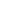 №Тема занятия1Вводное занятие «Математика – точная наука!» Действия с многозначными числами. 12 Игровые задачи: «Математические загадки и шутки». 23 Задание на отработку вычислительных навыков «Волшебные точки». 14 Знакомство с комбинаторными задачами. 25 Задания на углубление изученного материала: «Величины времени». 26 Задания на изучение элементов геометрии: «Единицы площади». 37 Задания на изучение элементов геометрии: «Окружность». 38 Задания на изучение элементов геометрии: «Объемные фигуры. Построение разверток призм, конусов, цилиндров, пирамид». 39 Разноуровневые проверочные задания. 210 Олимпиадные задания: «Цепочка логических рассуждений с арифметическими вычислениями». 211 Олимпиадные задания: «Правдивые и ложные высказывания». 212 Олимпиадные задания: «Соответствие между элементами различных множеств». 213 Задания на отработку вычислительных навыков «Волшебные точки». 214 Игровые задачи: «Математические кроссворды». 215 Комбинаторные задачи. 216 Олимпиадные задания: «Турнирные задачи». 317 Олимпиадные задания: «Упорядочим множество – решим задачу». 318 Изучение элементов геометрии: «Сложные паутинки». 219 Задания на углубление изученного: «Величины длины» 220 Углубление материала по теме: «Действия с многозначными числами. Округление чисел». 321 Занимательные задачи с обыкновенными дробями. Углубление изученного. 222 Занимательные задачи на нахождение среднего арифметического. Углубление изученного. 223 Разноуровневые задания: «Рейтинг смекалистых!». 224 Тестовые задания итогового тестирования «Знакомство с порядком оформления». 125 Тестовые задания итогового тестирования за первое полугодие. 126 Игровые задачи: «Математические фокусы». 327 Тестовые задания итогового тестирования по математике. Вариант 1. 128 Игровые задачи: «Лабиринты». 329 Задания на отработку вычислительных навыков: «Волшебные точки». 130 Комбинаторные задачи. 231 Задания на закрепление материала: «Задачи с дробями». 232 Разноуровневые проверочные задания. 233 Тестовые задания итогового тестирования. Вариант 2. 134 Задания на отработку вычислительных навыков «Волшебные точки». 1Наименование тем курсаВиды деятельностиФорма контроляНаименование тем курсаВиды деятельностиФорма контроля1. Вводное занятие «Математика – царица наук»разгадка «математических фокусов»2. Конкурс эрудитов
«А ну, познания человеческие, поглядим, кто – кого!» (Жан Поль Сартр)групповая работа,
решение нестандартных задач3. Проектная деятельность «Великие математики»работа со словарями, энциклопедиямиконкурс буклетов о великих математиках4. Геометрические упражнения «Путешествие в Страну Геометрию»запись геометрических понятий, решение геометрических заданий5. Упражнения с чертежей на нелинованной бумаге.Практическая работавыставка «Я – чертёжник!»6. Игра «Удивительный квадрат».Работа в группе, решение упражнений с квадратами7. Преобразование фигур на плоскости.Конструирование фигур на плоскости из различного материала8. Задачи-смекалки.Решение нестандартных задач9. Симметрия фигур.Создание мини-альбома «Узоры геометрии»выставка альбомов «Узоры геометрии»10.Соединение и пересечение фигур.Вычерчивание геометрических фигур11.Познавательная игра «Семь вёрст…»решение нестандартных заданий на меры длины12.Вычисление площади фигур.Создание мини-проекта «Наш школьный стадион»13.Школьная олимпиада по математикерешение заданий повышенной трудности14.Объём фигур.проведение вычислительных операций площадей и объёма фигур мини-проекта «Наш школьный стадион»защита проекта15.Математика в играх и задачах.Презентация 16.Логическая игра «Молодцы и хитрецы»решение задач на упорядочивание множеств17.Конструирование предметов из геометрических фигур.мини-проект «Наша детская площадка»18.Проектная деятельность «Зрительный образ квадрата».работа над проектом «Наша детская площадка»защита проекта19.Районный тур олимпиадырешение заданий повышенной трудности20. Международная игра «Кенгуру»Решение нестандартных математических заданий21. Открытие нуля.исследовательская работа «Почему так?»22. Экскурсия в компьютерный класс.Экскурсияконкурс рисунков «Наш школьный компьютерный кабинет»23.Компьютерные математические игры.сообщения о домашних компьютерных математических играх24. Конкурс знатоков (отборочный тур)решение нестандартных заданий25.Учимся комбинировать элементы знаковых систем. составление суперпримеровзащита работ «Мой суперпример – самый лучший!»26. Конкурс знатоков (итоговый тур)решение нестандартных заданий27. Учимся разрешать задачи на противоречия.решение игровых заданий «Богатыри и разбойники»28. Игра «Гонка за лидером: меры в пословицах»повторение единиц измерения29. Анализ проблемных ситуаций во многоходовых задачах.Решение задач повышенной сложности30. Математическая викторинарешение нестандартных заданий31,32 .Решение геометрических задач33. Сочинение «Место математики в моей жизни»творческая работа34.Повторение. Конкурс- соревнованиеМатематические игры и задания